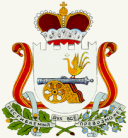 АДМИНИСТРАЦИЯ   ИГОРЕВСКОГО  СЕЛЬСКОГО  ПОСЕЛЕНИЯ                            ХОЛМ-ЖИРКОВСКОГО РАЙОНА СМОЛЕНСКОЙ ОБЛАСТИП О С Т А Н О В Л Е Н И Е11.12.2014г.    № 43Об определении местазапуска пиротехнических изделийна территории Игоревскогосельского поселенияХолм-Жирковского районаСмоленской области В соответствии с Постановлением Правительства Российской Федерации от 22.12.2009 года № 1052 « Об утверждении требований пожарной безопасности при распространении и использовании пиротехнических изделий» Администрация Игоревского сельского поселения Холм-Жирковского района Смоленской области:             ПОСТАНОВЛЯЕТ:Определить место  запуска пиротехнических изделий  в районе хоккейной площадке по улице Южная .Охрану мест и безопасность при устройстве фейерверков возложить на организацию, проводящую фейерверк.Настоящее постановление подлежит официальному обнародованию и размещению на информационном сайте http://igorevskoe.admin-smolensk.ru/Глава муниципального образованияИгоревского сельского поселенияХолм-Жирковского районаСмоленской области                                                      Т.А.Семенова